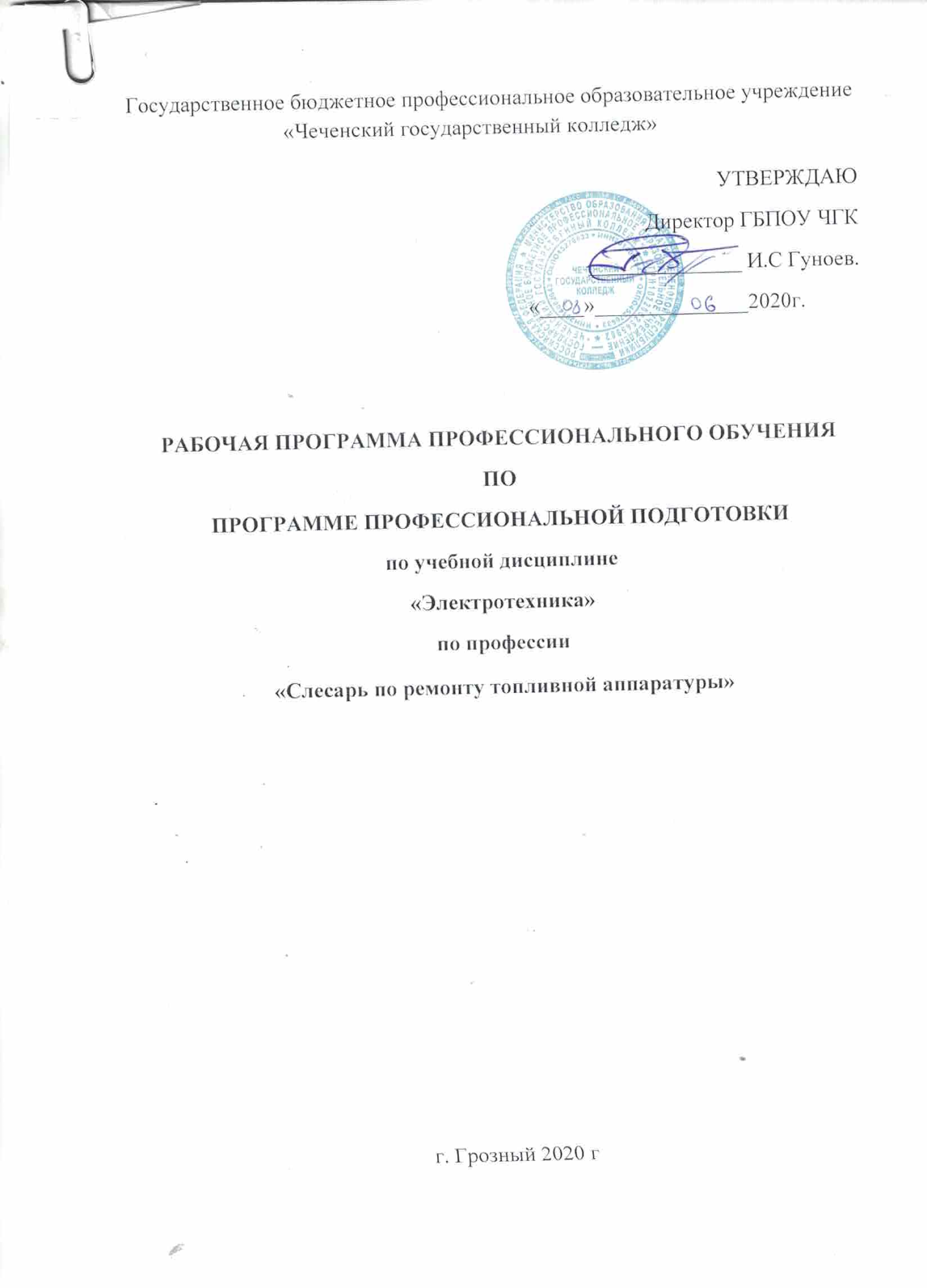 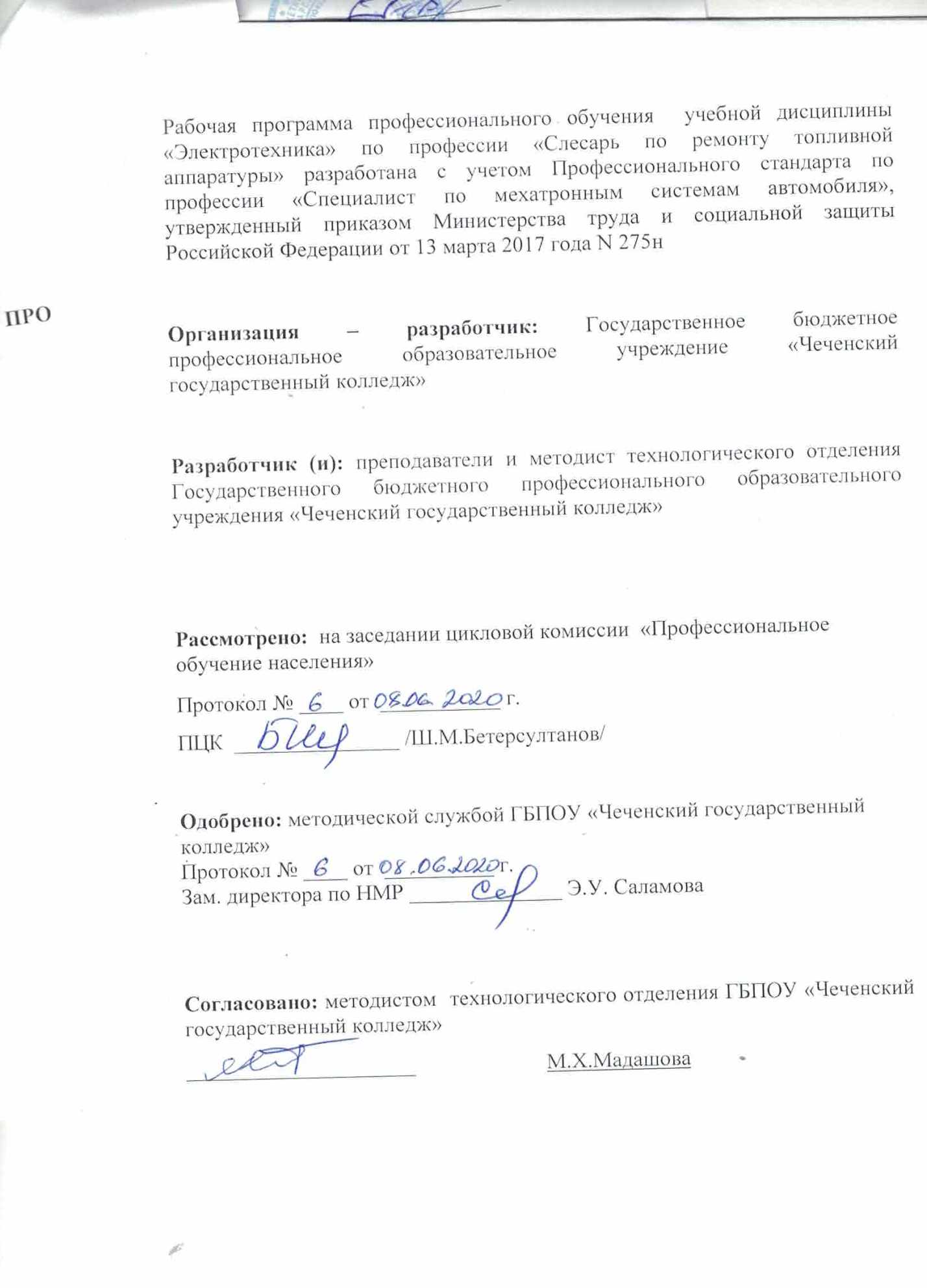 СОДЕРЖАНИЕ1. ПАСПОРТ ПРОГРАММЫУЧЕБНОЙ ДИСЦИПЛИНЫ1.1. Область применения программыПрограмма 	учебной	дисциплины	является	частью	основной профессиональной образовательной программы в соответствии с ФГОС1.2. Место дисциплины в структуре основной профессиональной образовательной программы: дисциплина входит в общепрофессиональный цикл.1.3. Цели и задачи дисциплины – требования к результатам освоения дисциплины:В результате освоения дисциплины обучающийся должен уметь:- читать чертежи изделий, механизмов и узлов используемого оборудования;- использовать технологическую документацию;В результате освоения дисциплины обучающийся должен знать:- основные правила разработки, оформления и чтения конструкторской и технологической документации;- общие сведения о сборочных чертежах;- основные приемы техники черчения, правила выполнения чертежей;- основы машиностроительного черчения;- требования единой системы конструкторской документации (ЕСКД).1.4. Рекомендуемое количество часов на освоение учебной дисциплины:- обязательная аудиторная учебная нагрузка обучающегося - 12 часов, дляпереподготовки профессии.1.4. Количество часов на освоение программы учебной дисциплины:«Электротехника»аудиторная учебная нагрузка обучающегося – 12 часов.1.5. Результатом освоения программы учебной дисциплины является овладение обучающимися видом профессиональной деятельности общими (ОК) компетенциями.ОК 2 Организовывать собственную деятельность, исходя из цели и способов ее достижения, определенных руководителем.ОК 3 Анализировать рабочую ситуацию, осуществлять текущий и итоговый контроль, оценку и коррекцию собственной деятельности, нестиответственность за результаты своей работы.ОК 4 Осуществлять поиск информации, необходимой для эффективноговыполнения профессиональных задач.ОК 6 Работать в команде, эффективно общаться с коллегами, руководством.1.6. Организация учебного процесса  со студентами с ОВЗ.Рабочая программа может быть использована для обеспечения образовательного процесса инвалидов и лиц с ограниченными возможностями.Общие рекомендации по работе со студентами-инвалидами:Использование указаний, как в устной, так и письменной форме;Поэтапное разъяснение заданий;Последовательное выполнение заданий;Повторение студентами инструкции к выполнению задания;Обеспечение аудио-визуальными техническими средствами обучения;Демонстрация уже выполненного задания (например, решенная математическая задача);Близость к студентам во время объяснения задания;Разрешение использовать диктофон для записи ответов учащимися;Акцентирование внимания на хороших оценках;Распределение студентов по парам для выполнения проектов, чтобы один из студентов мог подать пример другому;Свести к минимуму наказания за невыполнение задания; ориентироваться более на позитивное, чем негативное;Игнорирование незначительных поведенческих нарушений. Разработка мер вмешательства в случае недопустимого поведения, которое является непреднамеренным.                                           2.СТРУКТУРА И СОДЕРЖАНИЕ УЧЕБНОЙ ДИСЦИПЛИНЫ3. УСЛОВИЯ РЕАЛИЗАЦИИ ПРОГРАММЫ ДИСЦИПЛИНЫ3.1. Требования к минимальному материально-техническому обеспечениюРеализация программы дисциплины предполагает наличие учебного кабинетаОборудование учебного кабинета:	автоматизированное рабочее место преподавателя;	посадочные места обучающихся (по количеству обучающихся);	комплект инструментов и приспособлений;	наглядные пособия;	образцы изделий и конструкций;	комплект учебно-методической документации.Технические средства обучения: компьютер с программным обеспечением и мультимедиапроектор.3.2. Информационное обеспечение обученияПеречень рекомендуемых учебных изданий, Интернет-ресурсов, дополнительной литературыОсновные источники:3.2. Информационное обеспечение обученияПеречень рекомендуемых учебных изданий, Интернет-ресурсов, дополнительной литературыОсновные источники:1В.А. Халдинов.М., Издательский центр «Академия», 2013.2.Васильева Л М., Издательский центр «Академия»,2013.3.Чекмарев А.А.,Осипов В.К. Справочник по черчению-М, Издательский центр «Академия»,2013.Дополнительные источники:4.Крылов Н.Н.Инженерная графика. – М., Высшая школа. 2014.5.Миронова Р.С, Миронов Б.Г. Инженерная графика. - М., Высшая школа. 2013г.6.Крылов Н.Н.Инженерная графика. – М., Высшая школа. 2015.7.Георгиевский О. В. Правила выполнения архитектурно-строительных чертежей. - М., Интербук-бизнес, 2013.8.«Всеобщая декларация прав человека»4. КОНТРОЛЬ И ОЦЕНКА РЕЗУЛЬТАТОВ ОСВОЕНИЯ УЧЕБНОЙ ДИСЦИПЛИНЫОбразовательное учреждение, реализующее подготовку по учебной дисциплине,обеспечивает организацию и проведение итоговой аттестации и текущего контролядемонстрируемых обучающимися знаний, умений и навыков. Текущий контроль проводитсяпреподавателем в процессе проведения практических занятий, тестирования. Формы иметоды текущего контроля по учебной дисциплине самостоятельно разрабатываютсяобразовательным учреждением и доводятся до сведения обучающихся в начале обучения.Для текущего контроля образовательными учреждениями создаются фондыоценочных средств (ФОС).ФОС включают в себя педагогические контрольно-измерительные материалы,предназначенные для определения соответствия (или несоответствия) индивидуальныхобразовательных достижений основным показателям результатов подготовки (таблица).Формы и методы контроля и оценки результатов обучения должны позволятьпроверять у обучающихся не только сформированность профессиональных компетенций, но и развитие общих компетенций и обеспечивающих их умений.ОБЩАЯ ХАРАКТЕРИСТИКА РАБОЧЕЙ ПРОГРАММЫ УЧЕБНОЙ ДИСЦИПЛИНЫСТРУКТУРА И СОДЕРЖАНИЕ УЧЕБНОЙ ДИСЦИПЛИНЫУСЛОВИЯ РЕАЛИЗАЦИИ УЧЕБНОЙ ДИСЦИПЛИНЫКОНТРОЛЬ И ОЦЕНКА РЕЗУЛЬТАТОВ ОСВОЕНИЯ УЧЕБНОЙ ДИСЦИПЛИНЫНаименование разделов и темСодержание учебного материала и формы организации деятельности обучающихсяОбъем в часахУровень усвоенияТема 1.Содержание учебного материала 3          2Тема 1.Электрическое поле. Основные понятия об электрическом поле. Закон Кулона. Единицы измерения силы тока, напряжения, мощности электрического тока, сопротивления проводников, электрических  полей.3          2Тема 1.Основные понятия об электрическом поле. Закон Кулона. 3          2Тема 1.Электрические цепи постоянного токаИсточники электродвижущей силы Закон Ома для участка цепи и для полной цепи.  Электродвижущая сила. 2          2Тема 1.Линейные и нелинейные электрические цепи Последовательное, параллельное и смешанное соединение потребителей Законы Кирхгофа2          2Тема 2. Электрические цепи переменного тока. Период и частота в цепях переменного тока22Тема 2. Электрические однофазные цепи.22Тема 2. Основные определения. Получения. Мощность.22Тема 2. Последовательное, параллельное и смешанное соединение элементов однофазных цепей синусоидального тока       12Всего:Всего:12Результаты обучения (освоенные умения, усвоенные знания)Формы и методы контроля и оценки результатов обученияУмения:подбирать материалы по их назначению иусловиям эксплуатации для выполнения работЛабораторно-практические работы, тестыприменять материалы при выполнении работпрактические занятия, домашние работыЗнания:общую классификацию материалов, характерные свойства и области ихприменения;тесты,	домашняя	работа,лабораторно- практические работыобщие сведения о строении материаловТесты, домашняя работаобщие сведения, назначение, виды и свойства различных материалов (в соответствии спрофилем)Контрольная работа, практические занятияРезультаты(освоенные общие компетенции)Основные показатели оценки результатаФормы и методы контроля и оценкиОК 2. Организовывать собственную деятельность, исходя из цели и способов ее достижения, определенных руководителем.-правильная последовательность выполнения действий на лабораторных и практических работах и во время учебной, производственной практики в соответствии с инструкциями, технологическими картами и т.д.;-обоснованность выбора и применение методов и способов решения профессиональных задач;-личная оценка эффективности и качества выполнения работ.-экспертная оценка-наблюдениеОК 3. Анализировать рабочую ситуацию, осуществлять текущий и итоговый контроль, оценку и коррекцию собственной деятельности, нести ответственность за результаты своей работы.-адекватность оценки рабочей ситуации в соответствии с поставленными целями и задачами через выбор соответствующих материалов, инструментов и т.д.;-самостоятельность текущего контроля и корректировка в пределах своих компетенций выполняемых работ в соответствии с технологическими процессами сварочных работ;-полнота представлений за последствия некачественно и несвоевременной выполненной работы.-экспертная оценка,-наблюдение;-письменный опросОК 4. Осуществлять поиск информации, необходимой для эффективного выполнения профессиональных задач.-оперативность поиска необходимой информации, обеспечивающей наиболее быстрое, полное и эффективное выполнение профессиональных задач;-владение различными способами поиска информации;-адекватность оценки полезности информации;-используемость найденной для работы информации в результативном выполнении профессиональных задач, для профессионального роста и личностного развития;-самостоятельность поиска информации при решении не типовых профессиональных задач.-экспертная оценка;-наблюдениеОК 6. Работать в команде, эффективно общаться с коллегами, руководством, клиентами.Степень развития и успешный социологический опрос,-наблюдение;-характеристика с производственной практики;-письменный опрос применения коммуникационных способностей на практике (в общении с сокурсниками, ИПР ОУ, потенциальными работодателями в ходе обучения);социологический опрос, наблюдение;характеристика с производственнойпрактики;письменный опрос